117321, г. Москва, ул. Профсоюзная, д.140, корп.6 ОГРН1037739594991, ИНН/КПП 7728019708/772801001Антитеррористическая защищенность В ГБУ Геронтологический центр «Коньково» систематически ведется работа по усилению антитеррористической защищенности. Разработан и согласован паспорт безопасности. Постоянно проводится разъяснительная работа, направленная на бдительность получателей социальных услуг, сотрудников и посетителей. Совместно с правоохранительными органами, в частности с ОВД района "Теплый Стан", осуществляется сотрудничество по обмену информацией, связанной с криминогенной остановкой в районе. Входная калитка оборудована домофоном и двусторонней связью, а вход в КПП оснащен системой контроля управления доступом (СКУД), вход в здание – стационарной рамкой металлодетектора. Проход на территорию и в здание ГБУ Геронтологический центр «Коньково» осуществляется в соответствии с Положением о пропускном и внутриобъектовом режимах в Государственном бюджетном учреждении города Москвы Геронтологический центр «Коньково» (приказ от 30.08.2021г. № 174).Посетители, прибывающие к директору, или другим должностным лицам, пропускаются в соответствии с установленной формой заявки на посещение по предварительной договоренности. Все лица, прибывающие в учреждение, регистрируются в «Книге регистрации посетителей», где указывается ФИО, номер документа, удостоверяющего личность, время прибытия и время убытия. В порядке предупредительных мер по антитеррористической безопасности постоянно выполняются следующие мероприятия: - осуществляются ежедневные обходы территории учреждения и осмотр мест возможной закладки взрывных устройств; - периодически проводятся проверки складских, технических и подсобных помещений; - на основании утвержденного календарного плана проверок за состоянием уровня безопасности в ГБУ Геронтологический центр «Коньково» на 2021-2022  год проводятся мероприятия по контролю физической охраны объектов; - с сотрудниками охраны проводятся целевые инструктажи с соответствующей записью в книгу проверок качества несения службы; - осуществляется контроль за несанкционированной стоянкой постороннего транспорта у прилегающей территории. Входные ворота закрыты, а обо всех случаях стоянки бесхозного транспорта сообщается в правоохранительные органы; - сотрудники ЧОП в вечернее и ночное время осуществляют обход здания и территории по периметру, проверяя целостность ограждения, стекол на окнах, входных дверей, запасных выходов и подвала, о чем делают соответствующую запись в журнале; - ежегодно планируется и выполняется работа антитеррористической группы ГБУ Геронтологический центр «Коньково» (приказ № 181 от 30.08.2021 года).ДЕПАРТАМЕНТ ТРУДА И СОЦИАЛЬНОЙ ЗАЩИТЫ НАСЕЛЕНИЯ ГОРОДА МОСКВЫДЕПАРТАМЕНТ ТРУДА И СОЦИАЛЬНОЙ ЗАЩИТЫ НАСЕЛЕНИЯ ГОРОДА МОСКВЫ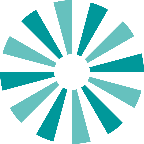 Государственное бюджетное учреждение города МосквыГеронтологический центр «Коньково»